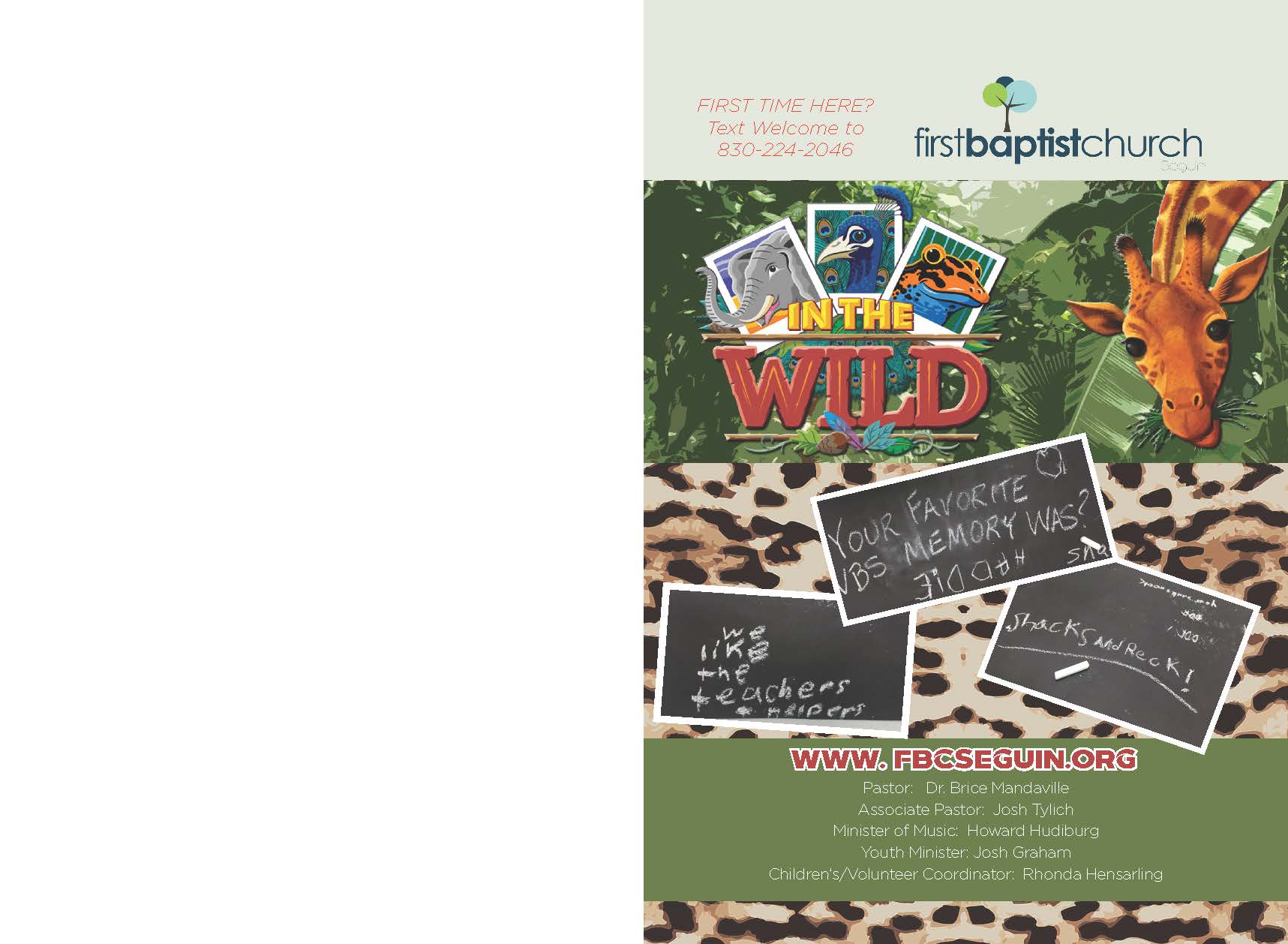 MORNING SERVICEJune 23, 2019    10:30 amWELCOME/PRAYER                                    Pastor Brice                                IN THE WILD                      			        FBC VBSVideo   VBS MusicSCRIPTURE – John 17:1-5, 20-21         Robert PattersonWORSHIP MEDLEY                                    CongregationIn Christ AloneGrace Like Rain*MESSAGE: JESUS PRAYER FOR YOU     Pastor BriceRESPONDING TO GOD’S WORD             CongregationHave Thine Own Way, Lord (Hymn #294)Offering             					Prayer					            Ken MangumO the Blood	      	    		              Shelby Spire                       BENEDICTION*    Children 4 years old thru First Grade dismissed for children’s worship following this song. WELCOME BACK ADVENTURES!Please join Shelby Spire and the praise team as they lead our worship this morning!EVENING SERVICE6:00 PMJoin us tonight for a traditional service of hymns and verse by verse preaching by our youth minister, Josh Graham. PATRIOTIC SERVICEJUNE 30We hope you will join us on June 30 for our patriotic 4th of July service. This will be a service celebrating our great nation and God’s sovereign hand over it. There will be great music and an honor guard. A service to remember! PRETEEN CAMP @ CAMP TEJASJULY 13 – 16Final payments for Preteen camp are due next Sunday, June 30, at the mandatory parent meeting. As always, we DO NOT want money to be the reason your child cannot experience this camp. Scholarships are available through the church office. Please see Rhonda Hensarling in the church office for more details. MORE INFORMATIONFor more information about the church, please write your name and email address on one of the cards in the pews and place in the offering plate. 